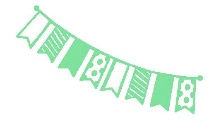 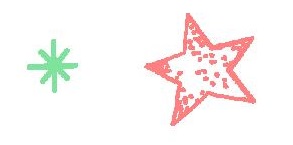 中島先生から、お手紙をもらいました☆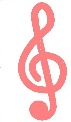 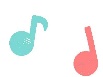 昨日の吉田先生と柳澤先生のリコーダー演奏、感動しました(*^-^*)お二人とも、ていねい演奏しようとする気持ちが伝わってきました。次回が楽しみです♪みなさんの中にも、動画を撮影して“せんせいにわたす”に提出してくれている人がいます。合格者もたくさん出ています。まだの人は、どんどんチャレンジしましょう。（学校が始まっても、しばらくはみんなで歌を歌ったり、楽器をふいたりする活動はできないかもしれません。なので、今のうちに家で練習しておくといいと思います。）休校中に、目指せ3曲合格！！“せんせいからもらう”お手本の動画と伴奏用の音源が入っているので活用してね。大人でも、ほめてもらうとうれしいものです♡でも・・・「感動」と言ってもらうまでにいたっていないことは、私達担任２人が一番よく分かっています…(^^ゞガンバリマス！！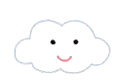 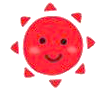 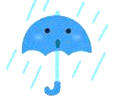 【今日の課題】◆しめ切り日から３日が経った課題は、先生たちのフォルダに回収しています。遅くなっても取り組むことが大切ですので、できた課題は「これまでの課題」のファイルに出しておきましょう。自分のペースに合わせて取り組めば大丈夫です！おくれているからといって心配はしないでくださいね。◆前回の「算数」の答えを配信してあります。答えを確認しておきましょう 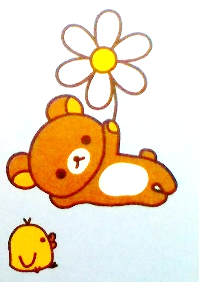 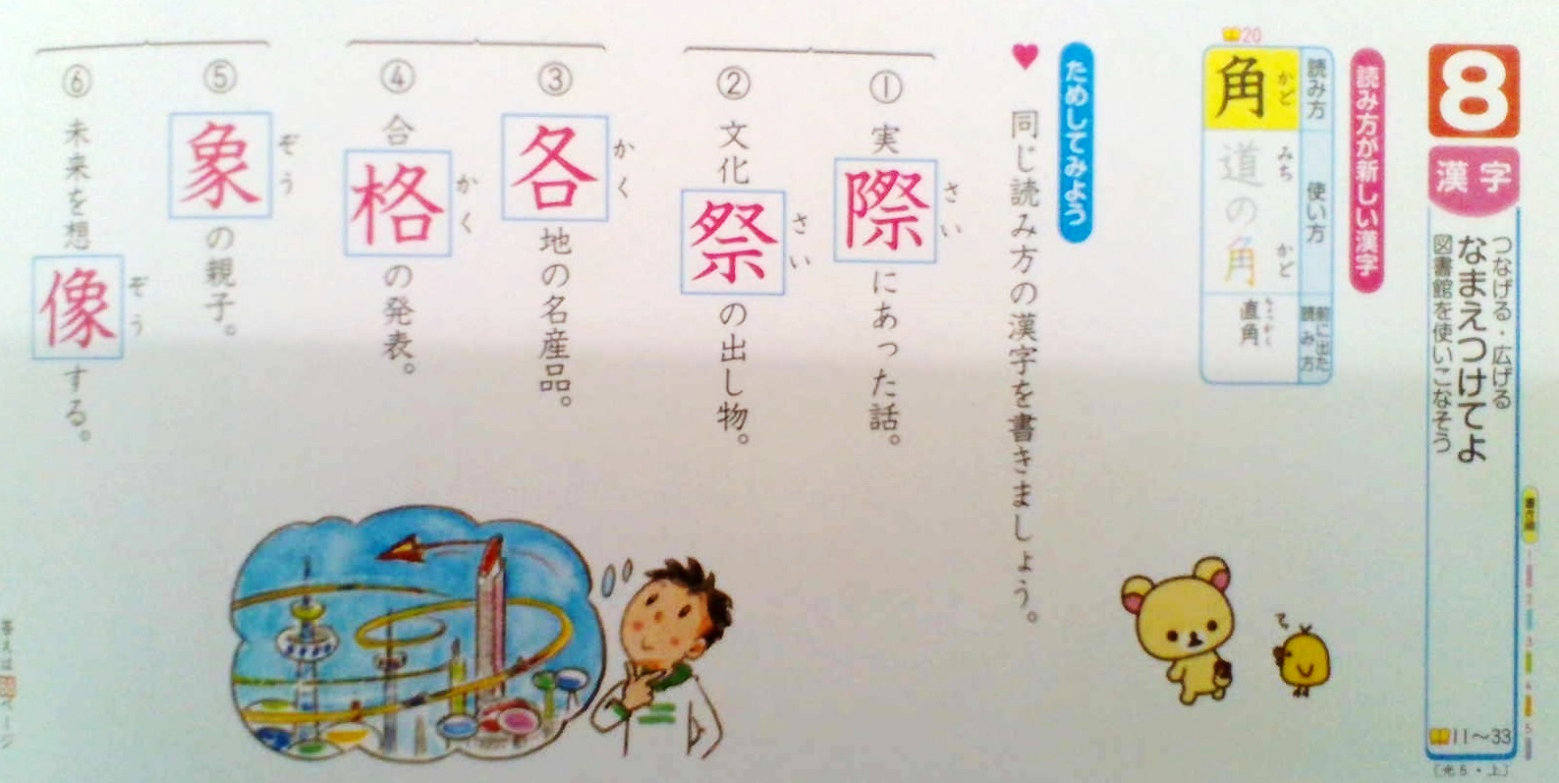 5/15(金)①健康観察コラボノートに記入5/15(金)②音読「見立てる」（P46～47）音読カードに記入　→次の登校日に持ってくる5/15(金)③漢字ドリル　12　13ドリルに直接書きこみ、練習する→写真にとり、「せんせいにわたす」に保存5/15(金)④算数教科書（またはノート）を写真にとって、「せんせいにわたす」に保存5/15(金)⑤理科「天気の変化」[コラボノート]コラボノートに記入5/15(金)⑥コラボノート「個人専用のページ」の確認返却された課題の確認（確認後、できる人は「見ました」のふせんをはっておいてください）５月11日のページの質問に、まだ答えていない人はそれをやっておいてね！